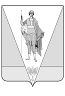 СЕФТРЕНСКИЙ ТЕРРИТОРИАЛЬНЫЙ ОТДЕЛ АДМИНИСТРАЦИИ  ВЕРХНЕТОЕМСКОГО МУНИЦИПАЛЬНОГО ОКРУГАР А С П О Р Я Ж Е Н И Е   от 05 июля 2022 года  №  1 р   пос. ЗеленникО создании Общественного совета при Сефтренском территориальном отделе администрации Верхнетоемского муниципального округа            В соответствии с Решением Собрания депутатов первого созыва Верхнетоемского муниципального округа № 2  от 25 марта 2022 года «Об утверждении Положения об Общественных советах при территориальных отделах администрации Верхнетоемского муниципального округа»:         Сформировать и утвердить прилагаемый состав Общественного совета при Сефтренском территориальном отделе администрации Верхнетоемского муниципального округа:         1. Общественный совет при Сефтренском территориальном отделе администрации Верхнетоемского муниципального округа (посёлок Зеленник). Начальник Сефтренскоготерриториального отдела администрацииВерхнетоемского муниципального округа         	                                         А.А. Абрамовский.УТВЕРЖДЕНО распоряжением Сефтренскоготерриториального отдела администрацииВерхнетоемского муниципального округаот 05 июля 2022 года № 1 рСостав Общественного совета при Сефтренском территориальном отделе администрации Верхнетоемского муниципального округа № п/пФ.И.О.1. Рыбина Надежда СергеевнаКульторганизатор клуба пос. Зеленник2.Кремлёва Вера МихайловнаБиблиотекарь Сефтренской сельской библиотеки3Комарова Елена АлександровнаНе работающая, активный житель пос. Зеленник4Чупрова Алевтина АртемьевнаПенсионерка, активный житель пос. Зеленник5Селянинова Елена ЮрьевнаДиректор МБОУ «Зеленниковская СОШ»6Бобылева Любовь ПавлиновнаУчитель МБОУ «Зеленниковская СОШ»8Щуров Сергей ПавловичПенсионер, активный житель пос. Зеленник9Любимков Александр ЕвлампиевичПенсионер, активный житель пос. Зеленник10Агафапудов Василий ВладимировичСменный капитан-механик т/х «Чайка», активный житель дер. Бутырская11Стрежнев Александр ВитальевичКапитан- механик т/х Чайка, активный житель дер. Ермолинская12Волыхина Екатерина ГригорьевнаПенсионер, активный житель пос. Речной13Заозерская Марина ЯковлевнаФельдшер Зеленниковской врачебной амбулатории ГБУЗ АО «Верхнетоемская ЦРБ»14Бурдыко Семён ПетровичДепутат Сефтренского территориального отдела15Янковский Роман СергеевичНачальник ЛЗУ ООО «Шестиозерье лес»